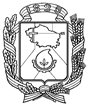 АДМИНИСТРАЦИЯ ГОРОДА НЕВИННОМЫССКАСТАВРОПОЛЬСКОГО КРАЯПОСТАНОВЛЕНИЕ20.03.2023                               г. Невинномысск                                       № 294Об исполнении отдельных государственных полномочий Ставропольского края по обеспечению детей участников специальной военной операции, обучающихся по образовательным программам основного общего или среднего общего образования в муниципальных образовательных организациях города Невинномысска, бесплатным горячим питаниемВ соответствии с Федеральным законом от 06 октября 2003 г.                              № 131-ФЗ «Об общих принципах организации местного самоуправления в Российской Федерации», законом Ставропольского края от 01 марта 2023 г. № 23-кз                    «О наделении органов местного самоуправления муниципальных округов и городских округов Ставропольского края отдельными государственными полномочиями Ставропольского края по обеспечению детей участников специальной военной операции, обучающихся по образовательным программам основного общего или среднего общего образования в муниципальных образовательных организациях, находящихся на территории Ставропольского края, бесплатным горячим питанием»               (далее – Закон Ставропольского края), Уставом муниципального образования города Невинномысска Ставропольского края постановляю:1. Определить управление образования администрации города Невинномысска уполномоченным органом по реализации переданных органам местного самоуправления города Невинномысска отдельных государственных полномочий Ставропольского края по обеспечению детей участников специальной военной операции, обучающихся по образовательным программам основного общего или среднего общего образования в муниципальных образовательных организациях города Невинномысска, бесплатным горячим питанием (далее – уполномоченный орган, государственные полномочия).2. Уполномоченному органу:1) осуществлять реализацию государственных полномочий за счет предоставляемых бюджету города Невинномысска субвенций из бюджета Ставропольского края;2) обеспечивать эффективное и рациональное использование финансовых средств, выделяемых из бюджета Ставропольского края на осуществление отдельных государственных полномочий;3) предоставлять в уполномоченный орган исполнительной власти Ставропольского края, осуществляющий государственное управление в сфере образования, квартальные и годовые отчеты об осуществлении отдельных государственных полномочий по форме, установленной уполномоченным органом в сфере образования, в порядке, установленном Законом Ставропольского края.  4) предоставлять в министерство финансов Ставропольского края отчеты об использовании финансовых средств, выделяемых на осуществление отдельных государственных полномочий, по форме и в сроки, установленные для предоставления отчетов об исполнении консолидированного бюджета Ставропольского края.3. Опубликовать настоящее постановление в газете «Невинномысский рабочий», а также разместить в сетевом издании «Редакция газеты «Невинномысский рабочий» и на официальном сайте администрации города Невинномысска в информационно-телекоммуникационной сети «Интернет».Глава города Невинномысска Ставропольского края                                                                    М.А. Миненков